Çalışmanın Başlığını Buraya Yazınız  Gerektiğinde İkinci Satırı Kullanınız: Bandırma Örneği1. Yazar Adı ve SoyadıKurumu, e-posta adresi2.Yazar Adı ve SoyadıKurumu, e-posta adresi1. GirişMetni, buradaki font ve karakterlerle yazınız (Aydın  vd., 2008).Örnek metin: Turizm talebinin özellikleri ise en genel haliyle aşağıdaki gibi sıralanmaktadır (Ünlüönen vd.,  2011). Bağımsız bir talep niteliğindedir: Turizm talebi kişiden kişiye farklılık gösteren bir yapıdadır. İnsanları seyahate yönelten nedenler çok çeşitli olabildiğinden kişilerin turizme katılma amaçları da farklılık gösterebilmektedir. Çok yönlüdür: Fiziksel bir rahatlığa, psikolojik bir mutluluğa ulaşmak için seyahat eden kişilerle, ticari amaçla seyahat eden kişiler arasında farklılıklar olduğu gibi; konaklama alanındaki gıda, eğlence, diğer mal ve hizmetler gibi değişik ihtiyaçların baskısı ve yoğunluğuna göre de farklılıklar vardır. Esnek bir özelliktedir: Turizm talebinin ikame imkânlarının fazla olması, tüketimdeki tercihlere ekonomik, sosyal, politik ve mali nitelikteki unsurların etkisinin fazla olması turizm talebini aşırı esnek kılmaktadır.2. Araştırmanın YöntemiBu araştırmada, turizm talebinin tahmin edilmesinde nicel tahmin yöntemlerinden zaman serileri analizi kullanılmıştır. Bu kapsamda öncelikle zaman serileri ile ilgili bazı açıklamalar yapılması gerekmektedir. Genel ifadeyle zaman serileri, ardışık olarak toplanmış gözlem değerleri hakkında yorumlar yapılması prensibine dayanmaktadır. Yapılan gözlemlerin zaman içerisinde düzenli olarak toplanmış olması sağlıklı bir analizin ön koşulu olarak kabul edilmektedir (Sevüktekin ve Çınar).2.1. Alt BaşlıkBu araştırmada, turizm talebinin tahmin edilmesinde nicel tahmin yöntemlerinden zaman serileri analizi kullanılmıştır.2.2. Alt Başlık3. BulgularBulgularınızı buraya yazınız. 3.1. Katılımcıların Demografik Özelliklerine İlişkin BulgularAnalizin ***3.2. Geçerlik ve GüvenirlikAnalizin ***Tablo 1: Tek Yönlü Varyans Analizi BulgularıGrafik 1: Turizm Belgeli İşletmelerde Konaklayan Turist Sayısı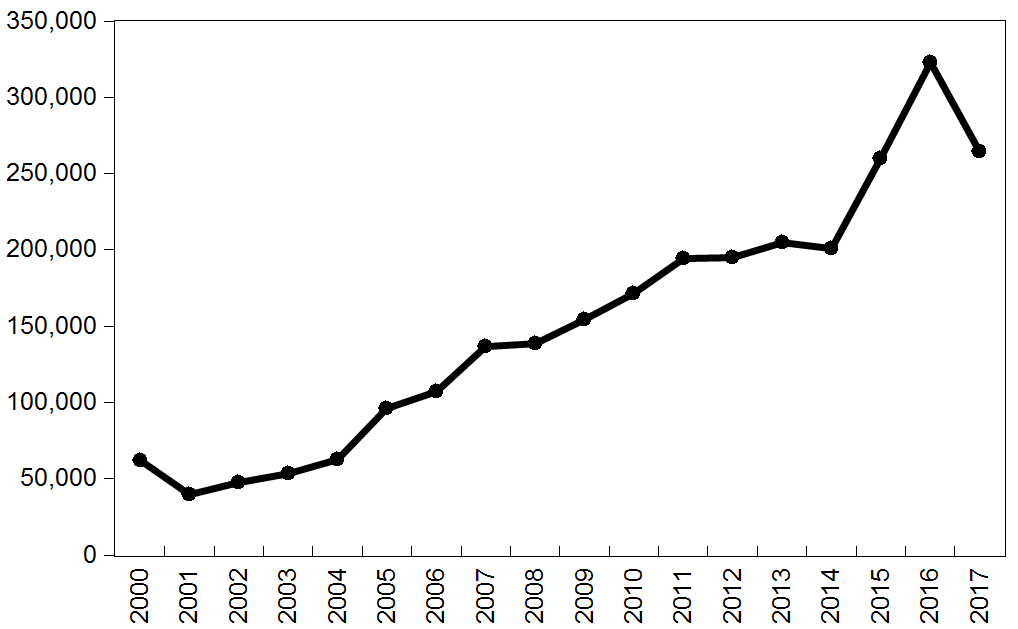 4. Sonuç ve ÖnerilerÇalışmanın sonucunu buraya yazınızKaynaklarBahar Ozan; Kozak, Metin (2012). Turizm Ekonomisi. Ankara: Detay Yayıncılık.Chu, Fong-Lin (2009). "Forecasting Tourism Demand with ARMA-based Methods", Tourism Management, Vol. 30 No. 5: 740-751.Turizm Talebine Yönelik Karşılaştırmalı Bir Analiz: Bandırma ÖrneğiÖzetAraştırmanın öncelikli amacı, *****.A Comparative Analysis on Tourism Demand: The Case of BandırmaAbstractThe first aim of the study is to ***. Anahtar Kelimeler:  Turizm Talebi, Zaman Serisi Analizi, Bandırma.Keywords: Tourism Demand, Time Series Analysis, Bandırma.DeğişkenlerF DeğeriOlasılık DeğeriMemnuniyet Algısı**,**0,000Tekrar Ziyaret Niyeti0,000Gelecek Niyeti0,000p˂0,050